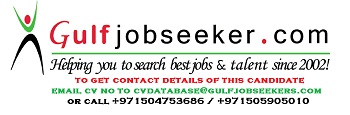 Gulfjobseeker.com CV No: 1486032Personal SummaryFocus Areas : Customer Care Operations, Operation Management, Performance BenchmarkingLeadership, communication, team building, strategic planning, and problem solving skills.Current area of activity: Managing operations for Planning, Forecasting, and Revenue management for one of the leading clients in the F&B industry.Ability to drive performance and results through clear vision, strategy, and effective leadership.Now looking for a new and challenging position which has vendor agnostic, one which will make best use of my existing skills and experience and also further my personal and professional development.Personal SummaryFocus Areas : Customer Care Operations, Operation Management, Performance BenchmarkingLeadership, communication, team building, strategic planning, and problem solving skills.Current area of activity: Managing operations for Planning, Forecasting, and Revenue management for one of the leading clients in the F&B industry.Ability to drive performance and results through clear vision, strategy, and effective leadership.Now looking for a new and challenging position which has vendor agnostic, one which will make best use of my existing skills and experience and also further my personal and professional development.Experience2 years of experience as Franchise Manager South India3 years of experience as Area Manager5 years of experience as Associate Business Manager  2 years of experience as Store Manager & Crew MemberExperience2 years of experience as Franchise Manager South India3 years of experience as Area Manager5 years of experience as Associate Business Manager  2 years of experience as Store Manager & Crew MemberStrengthsHospitality & Culinary ManagementFront- & Back-of-House OperationsBudgeting & Cost ControlsMenu DevelopmentTeambuilding/Training/SupervisionSafety/Sanitation/Quality Controls/Vendor/Inventory Management Guest Service ExcellenceMultioutlet OperationsTurnaround ManagementStrategic Marketing & Sales/Payroll/P&L ManagementStrengthsHospitality & Culinary ManagementFront- & Back-of-House OperationsBudgeting & Cost ControlsMenu DevelopmentTeambuilding/Training/SupervisionSafety/Sanitation/Quality Controls/Vendor/Inventory Management Guest Service ExcellenceMultioutlet OperationsTurnaround ManagementStrategic Marketing & Sales/Payroll/P&L ManagementProfile:Highly efficient and customer-orientated Food And Beverage Manager with 12 years experience in food and hospitality environments. Adept communicator with team leading and development skills. Forward thinking multi-tasker able to analyse situations and costs, and successfully determine profitable outcomes.Have demonstrated expertise in Operational Management spanning across various verticals like Food & Hospitality and Client relationships for global customers. Focused on client-focused organizational culture, resulting in significantly enhanced customer satisfaction and  Revenue generation on the development and implementation of strategic plans, and managing large and small teams of multiple disciplines.Profile:Highly efficient and customer-orientated Food And Beverage Manager with 12 years experience in food and hospitality environments. Adept communicator with team leading and development skills. Forward thinking multi-tasker able to analyse situations and costs, and successfully determine profitable outcomes.Have demonstrated expertise in Operational Management spanning across various verticals like Food & Hospitality and Client relationships for global customers. Focused on client-focused organizational culture, resulting in significantly enhanced customer satisfaction and  Revenue generation on the development and implementation of strategic plans, and managing large and small teams of multiple disciplines.Job Profile:Handling Ice Cream Concept MiniMelts Of (HoneyBee Amusements Pvt Ltd)Managing Franchise For South India (Karnataka, Andhra Pradesh, Tamil Nadu & Kerala)Handling Business Development, Signed 21 Location in Bangalore, 4 Location in Chennai, 3 Location in Hyderabad. Developing departmental excellence through holistic leadership to ensure business growthEnable internal business partners to make informed business decisions pertaining to resource utilization (infrastructure, systems and people)Developing relevant training interventions in accordance with requirements.Compiling reports and statistics for the Top ManagementCoordinating with Human Resource for maintaining appropriate staffing at level.Retention of existing business, streamlining of business processes, maximizing contract profitability and strong operational management of all contractors.Responsible for P & L & Revenue Forecasting.     Achievements: Handling Business Development, Signed 21 Location in Bangalore, 4 Location in Chennai, 3 Location in Hyderabad in 3 Months.Involved and Identity Location for Hoarding across Bangalore.     Job ProfileHandling three concept of GFA (Coffee World, The Donut Baker & Cream & Fudge Factory) which comprise of 25 stores in Bangalore.Target Achievement versus budget by 115% & increase Comp sale by 37%P&L preparation for all stores Financial Controls Legal & Labor activitiesEfficient Supply chain management Budgeting & Forecasting for complete financial yearBusiness Plan for all the months as per season wiseCustomer Service & Retention.Identifying the Core & Non Core Customers. Strong People management skills  Recruitment & TrainingAttrition Control & Staff RetentionAppraisalsAdditional Responsibilities Helping franchise for new store setup Preparing, strategy and marketing plans for the franchise Helping franchise to run a profitable store     Job Profile: Been a part of launch team for Costa Coffee in Bangalore.Opened 7 stores in Bangalore in 1 and half months.Recruited and Mentored 5 stores managers and 7 Asst. Store Managers.Coordinated with HR in recruitment of 56 CSAs.Organized IPL kiosks in Chinnaswamy Stadium (Bangalore).Organizing local supply and handling the local stadium authority for Accreditation and passes.     Job Profile:Started my stint as a Brew Master (Bangalore) overseeing the store operations in the Bangalore and currently        posted at Bangalore as Associate Business Manager (Bangalore) since December 2005.Focus Areas: Store target Achievement, Guest Relation and Retention, On Job Training Store Team, Product Quality Assurance, Controlling Cogs at Store Level & Increasing Profitability at Store Level, & Helping Human Resource for Recruitment.      Key Result Areas included Achieve Store Targets Increasing Profitability at the Store Level & for Same Stores Last Year.Enhancing Guest Relationship & Retention Responsible for Manpower management including recruitment, rewards and recognitions for Store TeamQuality & Assurance Lead at Store level to ensure adherence to quality and Hygiene standards.Managing a team of 150 people. Controlling Cogs       Achievements: Responsible for increasing stores from 2 to 21 stores since taking over Hyderabad operationsAchieved Sales Target by 110% in 2007-08 & Current Year 105% on Given TargetIncreased FFO by 8% versus last year  in same storeTrained and mentored the top brew masters in the company for next levelAttained the lowest attrition rates in the company with zero recruitment costsMaintaining database of guest Encourage & Trained Brew Master for IBCReduce cost of goods in Bangalore city by 6 %Rewards & Recognitions: Awarded as best Area Manager for achieving targets on every month. Barista Coffee Company consecutively for 5 years  (2005, 2006, 2007, 2008, 2009)People’s Management Award , Barista Coffee (2009)Best Store Award for performance and Target achievement for consecutively 8yrs Barista Coffee CompanyEducation Graduate in B.Com from   Bangalore UniversityCompleted Software Course (2 Yrs).Job Profile:Handling Ice Cream Concept MiniMelts Of (HoneyBee Amusements Pvt Ltd)Managing Franchise For South India (Karnataka, Andhra Pradesh, Tamil Nadu & Kerala)Handling Business Development, Signed 21 Location in Bangalore, 4 Location in Chennai, 3 Location in Hyderabad. Developing departmental excellence through holistic leadership to ensure business growthEnable internal business partners to make informed business decisions pertaining to resource utilization (infrastructure, systems and people)Developing relevant training interventions in accordance with requirements.Compiling reports and statistics for the Top ManagementCoordinating with Human Resource for maintaining appropriate staffing at level.Retention of existing business, streamlining of business processes, maximizing contract profitability and strong operational management of all contractors.Responsible for P & L & Revenue Forecasting.     Achievements: Handling Business Development, Signed 21 Location in Bangalore, 4 Location in Chennai, 3 Location in Hyderabad in 3 Months.Involved and Identity Location for Hoarding across Bangalore.     Job ProfileHandling three concept of GFA (Coffee World, The Donut Baker & Cream & Fudge Factory) which comprise of 25 stores in Bangalore.Target Achievement versus budget by 115% & increase Comp sale by 37%P&L preparation for all stores Financial Controls Legal & Labor activitiesEfficient Supply chain management Budgeting & Forecasting for complete financial yearBusiness Plan for all the months as per season wiseCustomer Service & Retention.Identifying the Core & Non Core Customers. Strong People management skills  Recruitment & TrainingAttrition Control & Staff RetentionAppraisalsAdditional Responsibilities Helping franchise for new store setup Preparing, strategy and marketing plans for the franchise Helping franchise to run a profitable store     Job Profile: Been a part of launch team for Costa Coffee in Bangalore.Opened 7 stores in Bangalore in 1 and half months.Recruited and Mentored 5 stores managers and 7 Asst. Store Managers.Coordinated with HR in recruitment of 56 CSAs.Organized IPL kiosks in Chinnaswamy Stadium (Bangalore).Organizing local supply and handling the local stadium authority for Accreditation and passes.     Job Profile:Started my stint as a Brew Master (Bangalore) overseeing the store operations in the Bangalore and currently        posted at Bangalore as Associate Business Manager (Bangalore) since December 2005.Focus Areas: Store target Achievement, Guest Relation and Retention, On Job Training Store Team, Product Quality Assurance, Controlling Cogs at Store Level & Increasing Profitability at Store Level, & Helping Human Resource for Recruitment.      Key Result Areas included Achieve Store Targets Increasing Profitability at the Store Level & for Same Stores Last Year.Enhancing Guest Relationship & Retention Responsible for Manpower management including recruitment, rewards and recognitions for Store TeamQuality & Assurance Lead at Store level to ensure adherence to quality and Hygiene standards.Managing a team of 150 people. Controlling Cogs       Achievements: Responsible for increasing stores from 2 to 21 stores since taking over Hyderabad operationsAchieved Sales Target by 110% in 2007-08 & Current Year 105% on Given TargetIncreased FFO by 8% versus last year  in same storeTrained and mentored the top brew masters in the company for next levelAttained the lowest attrition rates in the company with zero recruitment costsMaintaining database of guest Encourage & Trained Brew Master for IBCReduce cost of goods in Bangalore city by 6 %Rewards & Recognitions: Awarded as best Area Manager for achieving targets on every month. Barista Coffee Company consecutively for 5 years  (2005, 2006, 2007, 2008, 2009)People’s Management Award , Barista Coffee (2009)Best Store Award for performance and Target achievement for consecutively 8yrs Barista Coffee CompanyEducation Graduate in B.Com from   Bangalore UniversityCompleted Software Course (2 Yrs).